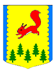 КРАСНОЯРСКИЙ КРАЙПИРОВСКИЙ РАЙОНПИРОВСКИЙ РАЙОННЫЙ СОВЕТ ДЕПУТАТОВРЕШЕНИЕ13.12.2018г.                                  с. Пировское                                      №37-227рОб установлении срока рассрочки оплаты приобретаемого субъектамималого и среднего предпринимательства арендуемого ими недвижимогоимущества, находящегося в муниципальной собственности, при реализациипреимущественного права на приобретение такого имуществаВ соответствии с Федеральным законом от 06.10.2003 № 131-ФЗ «Об  общих принципах организации местного самоуправления в Российской Федерации», на основании пункта 1 статьи 5 Федерального закона от 22.07.2008 № 159-ФЗ «Об особенностях отчуждения недвижимого имущества, находящегося в государственной или в муниципальной собственности и арендуемого субъектами малого и среднего предпринимательства, и о внесений в отдельные законодательные акты Российской Федерации», руководствуясь Уставом Пировского района, Пировский районный Совет депутатов РЕШИЛ:1. Установить, что срок рассрочки оплаты приобретаемого субъектами малого и среднего предпринимательства арендуемого ими недвижимого имущества, находящегося в муниципальной собственности Пировского района, при реализации преимущественного права на приобретение такого имущества, составляет 5 лет.2. Решение вступает в силу со дня его подписания и подлежит официальному опубликования в районной газете «Заря».3. Контроль за выполнением данного решения возложить на постоянную комиссию по бюджету, налоговой, экономической политике и правоохранительной деятельности.Председатель Пировского районного Совета депутатов                Глава Пировского района____________Г.И. Костыгина                 ____________А.И. Евсеев